Что умеет компьютер?Композитор и музыкантКомпьютер позволяет сочинять, создавать аранжировку и исполнить музыкальные произведения.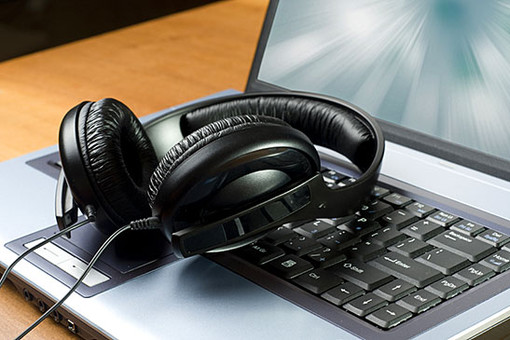 МультипликаторНа компьютере можно создавать двухмерные и трехмерные движущиеся изображения, все возможные видео эффекты.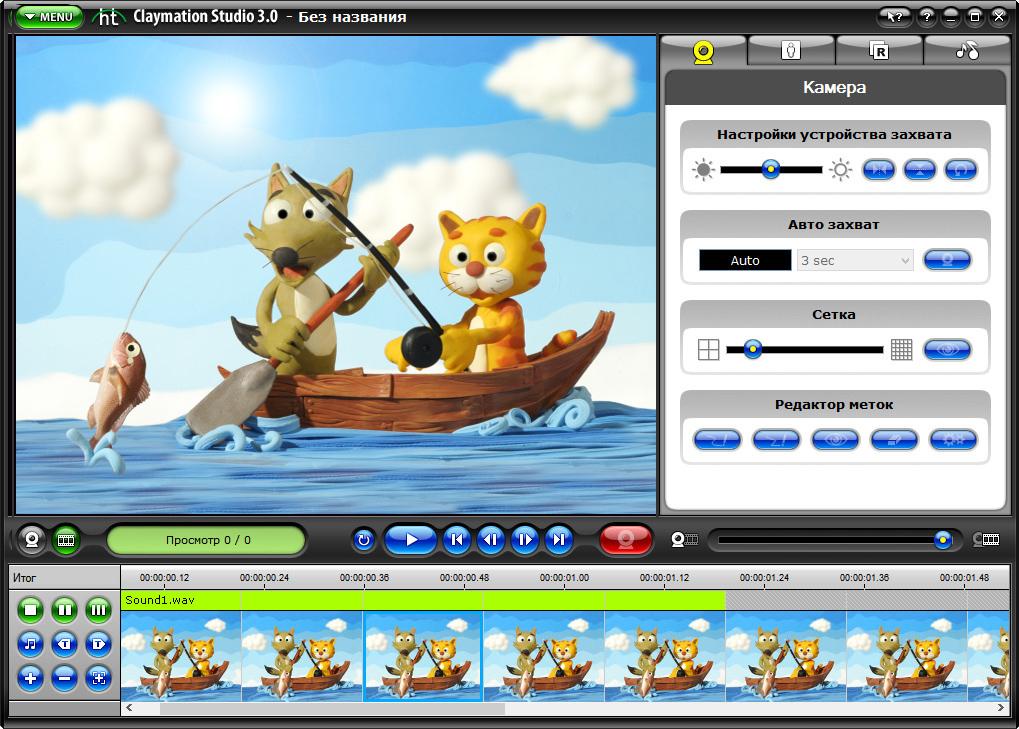 КонструкторКомпьютер позволяет проектировать и рассчитывать механизмы и конструкции.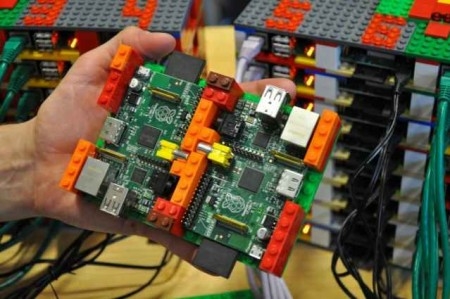 Пишущая машинка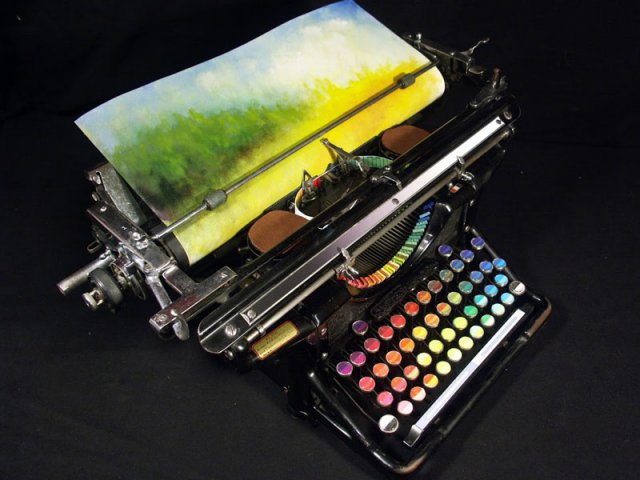 Набор и редактирование текста, хранение и печать документов широко используется во всех сферах  деятельности.Переводчик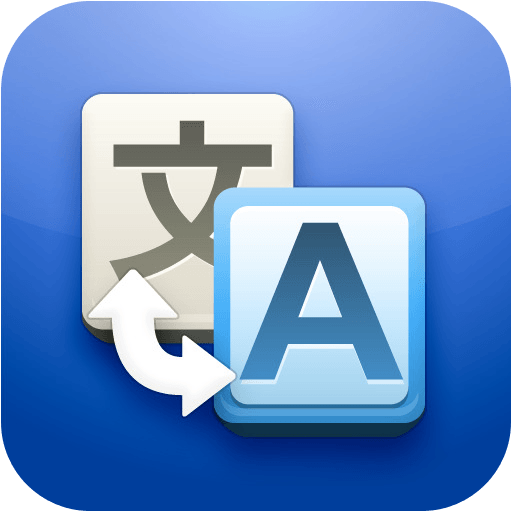 Компьютер может осуществлять перевод отдельных слов и текстов с русского языка на иностранный и наоборот.ПочтальонВаши сообщения могут быть доставлены в любую точку планеты за считанные минуты.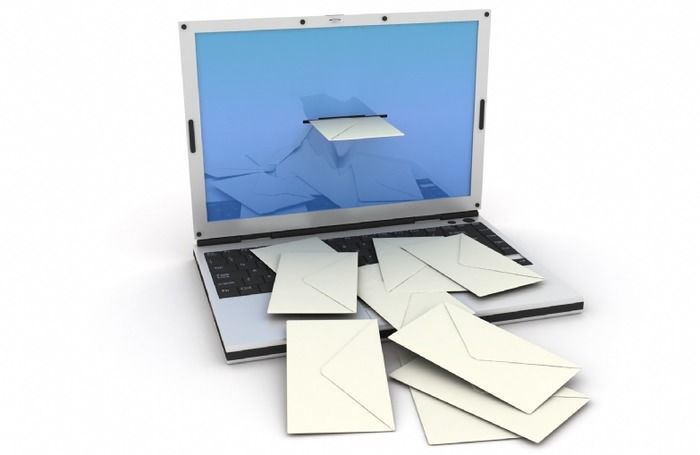 ИгротекаСуществует необычайно широкий круг захватывающих компьютерных игр. 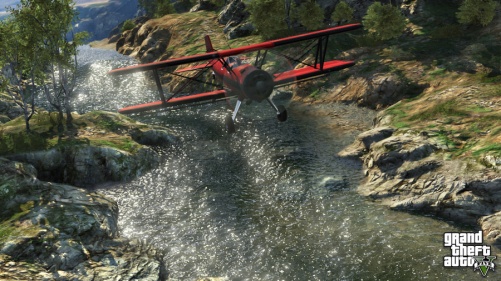 АрхитекторКомпьютер позволяет проектировать здания и сооружения, представить их не только в чертежах,  но и макетах на экране, с возможностью просмотра снаружи и внутри.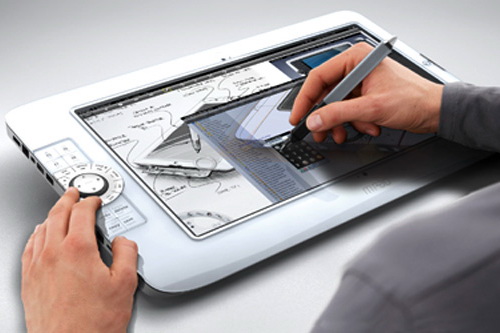 Библиотекарь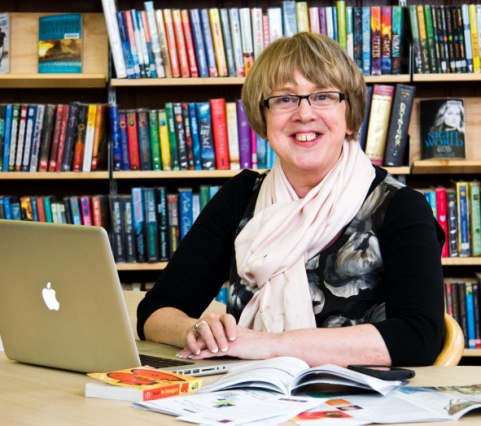 Компьютер позволяет хранить сотни тысяч томов, осуществлять быстрый поиск и предоставление на экране нужного материала. ХудожникНа компьютере можно создавать новые изображения и редактировать ( изменять размеры, форму, цвет, добавлять и удалять фрагменты) имеющие рисунки и фотографии.   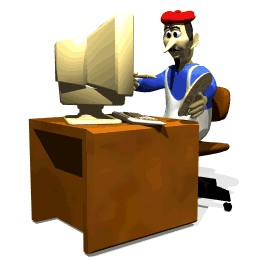 Учитель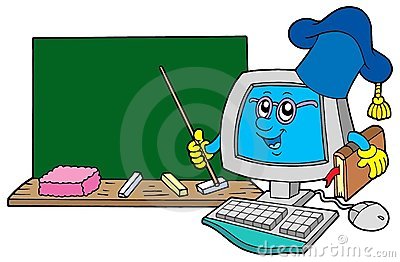 В наглядной форме представляется учебный материал по любому предмету, моделируются  эксперименты , проводится тестирования, исправление ошибок, оценивание.ВрачВозможность обследования, диагностирования  и назначения лечения.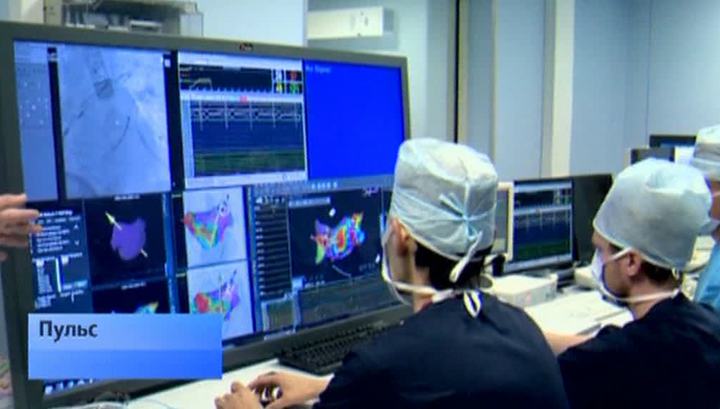 ВычислительПрямая(по назначению) и первая(исторически) из его «профессий».С помощью компьютера проводятся математические вычисления в различных областях науки и техники. Это и обработка результатов эксперимента, и расчетов траекторий  космических аппаратов, астрономические  исследования и многое другое. 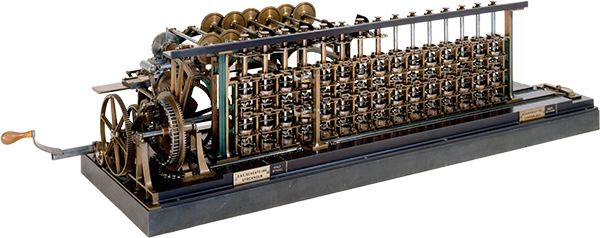 Справочное бюроКомпьютер представляет вам информацию по множестве вопросов.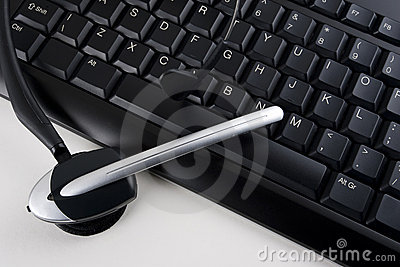 Модельер На компьютере можно разрабатывать модели обуви  одежды, подготавливать выкройки.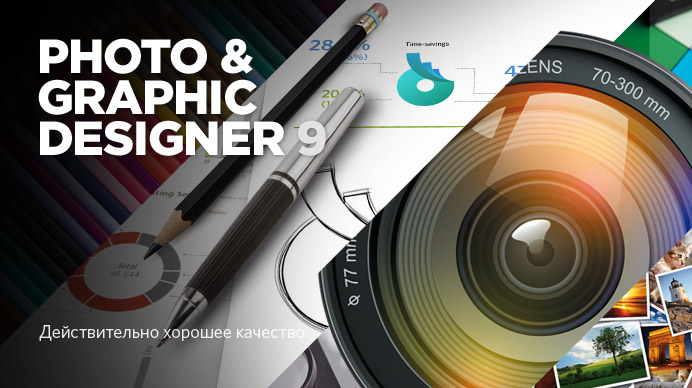 Личный секретарьПод этим подразумевается ведение делового дневника , напоминание о важных делах и знаменательных событиях. 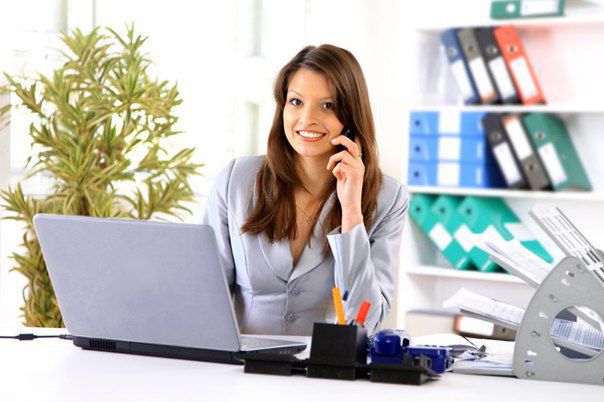 ДелопроизводительМожно реализовать ведение личных сотрудников, подготовка приказов и распоряжений. 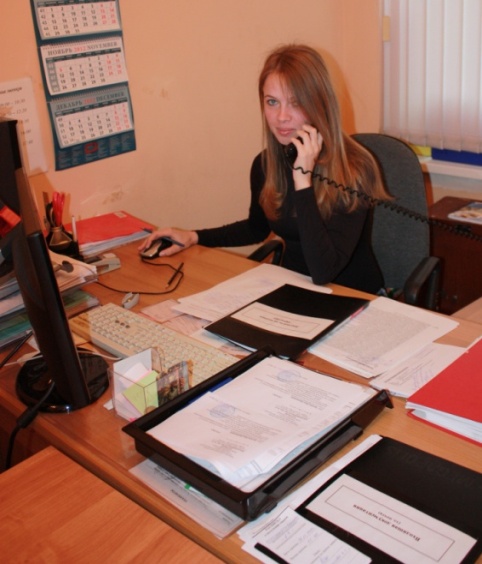 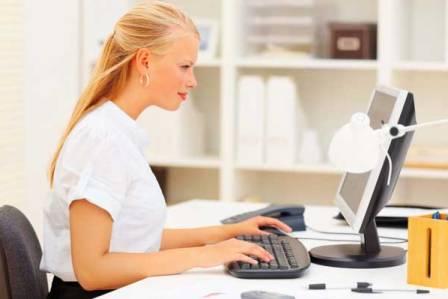 ИздательС помощью компьютера можно создавать макеты книг, газет, журналов, рекламных проспектов и плакатов. 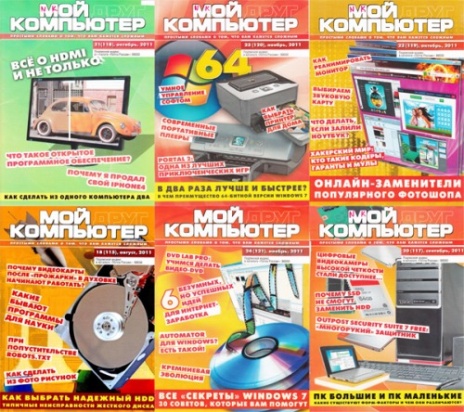 Бухгалтер  Производится быстрый расчет заработной платы для всего предприятия, учет доходов и налогов, подготовка документации. 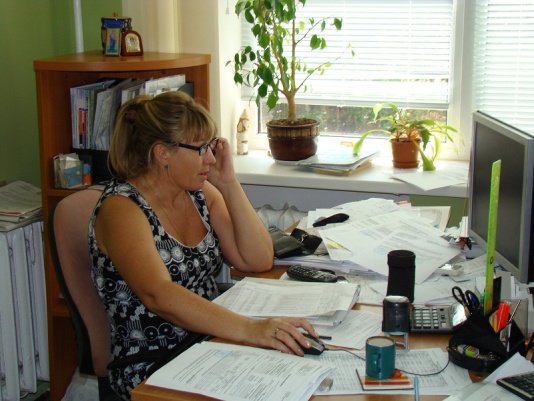                        ДизайнерНа компьютере можно разрабатывать дизайн помещений, создавать на экране интерьеры, подбирать фактуру и цвет отделочных материалов, моделировать расстановку мебели.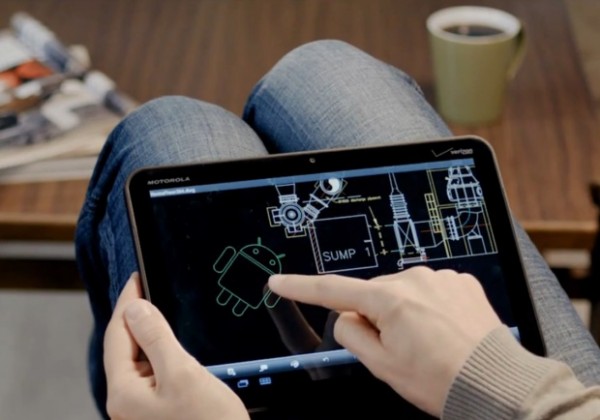 